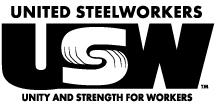 USW LOCAL 2-232Trial Committee Report Presentation MeetingSUNDAY, NOVEMBER 24TH, 201911:00 a.m.Milwaukee Area Labor Council Building633 S. Hawley RoadYatchak Hall EastImportant BusinessWith the accused found guilty, per the “USW By-Laws for Amalgamated Local Unions” the Trial Committee must present their written report including the recommended discipline for Membership to approve.*Please note: As this is a Special Membership Meeting, this will be the only business conducted*